1)	Motion ItemsMotion 1	Approve Minutes from 11/14/16 Booster meeting		Initial Motion: Dave Skaff		Second: Kris Nelson		All in favor2)	Discussion Itemsa.	Athletic Packets are now available for online submission. Paper copies are still available for anyone that needs them. 3)	Treasurer’s Reporta.	WACC fees totaling $11,700 were just paid out4)	Old BusinessNo old business needed attention5)	New BusinessNone6)	Crab Feed
	All upcoming items were discussed. Scott McKaskill printed all flyers and leaflets. 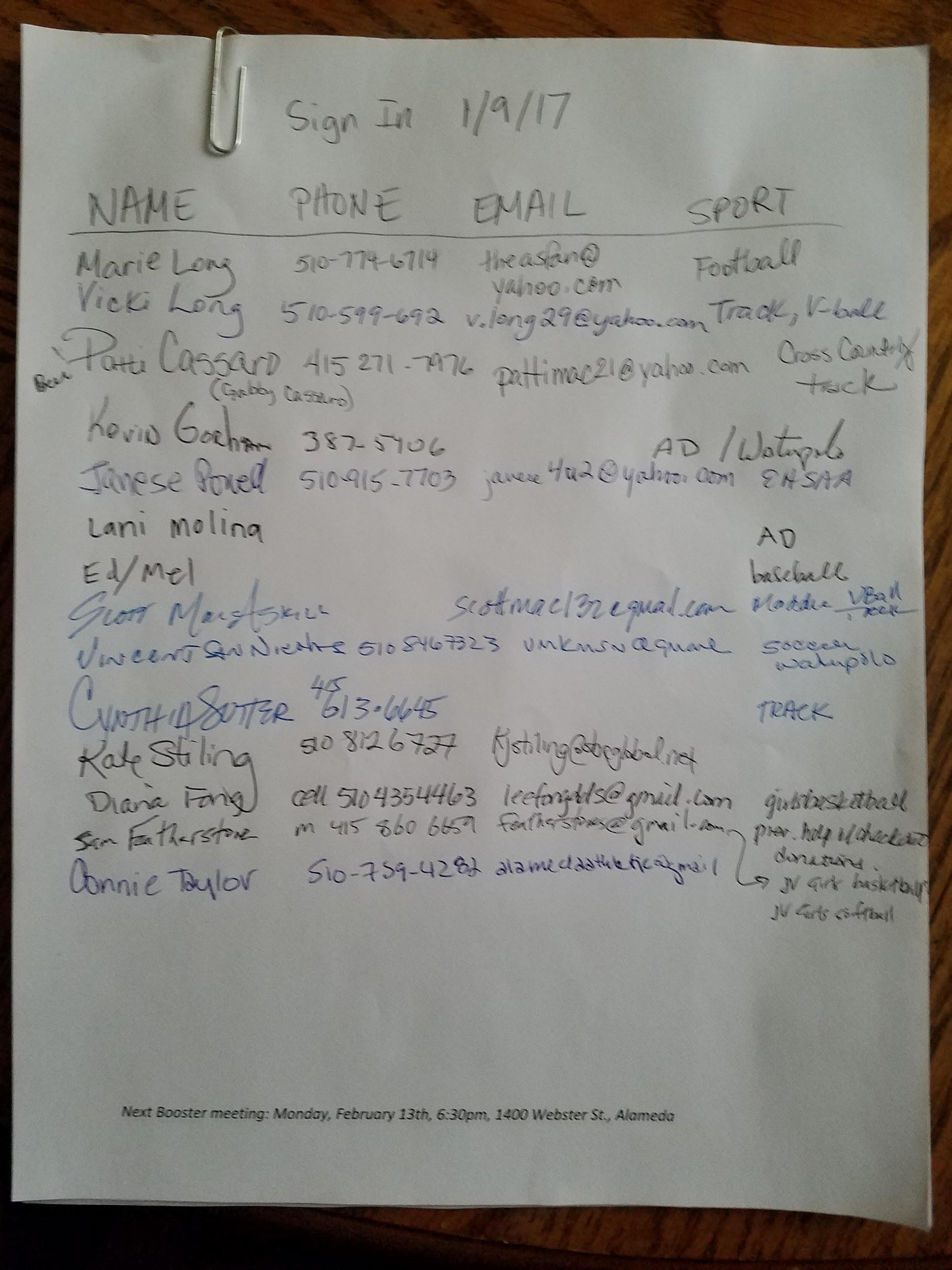 Encinal High SchoolAthletic Boosters – Board MeetingMinutesJanuary 12, 2017  6:30pm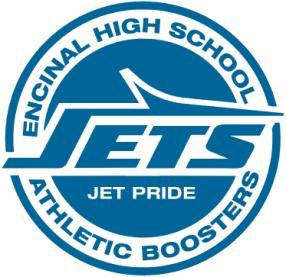 